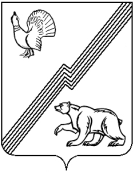 АДМИНИСТРАЦИЯ ГОРОДА ЮГОРСКАХанты-Мансийского автономного округа – Югры РАСПОРЯЖЕНИЕот 16 апреля 2015 года                                                                                                                   № 204О создании рабочей группы по мониторингу финансово-экономического состояния организаций жилищно-коммунального комплекса, оказывающих услуги теплоснабжения, водоснабжения и водоотведенияВо исполнение пункта 27  распоряжения администрации города Югорска                         от 06.04.2015 № 182 «О плане мероприятий по обеспечению устойчивого развития экономики и социальной стабильности в городе Югорске на 2015 год и на плановый период 2016 и 2017 годов»:создать рабочую группу по мониторингу финансово – экономического состояния организаций жилищно-коммунального комплекса, оказывающих услуги теплоснабжения, водоснабжения и водоотведения (приложение).Исполняющий обязанностиглавы администрации города Югорска                                                                         С.Д. ГолинПриложениек распоряжениюадминистрации города Югорскаот  16 апреля 2015 года № 204Состав рабочей группыпо мониторингу финансово – экономического состоянияорганизаций жилищно-коммунального комплекса, оказывающих услуги теплоснабжения, водоснабжения и водоотведенияН.Н. Лысенко- исполняющий обязанности заместителя директора департамента жилищно-коммунального и строительного комплекса администрации города Югорска, председатель рабочей группыЕ.А. Смолина - начальник планово–экономического отдела департамента жилищно-коммунального и строительного комплекса администрации города Югорска, заместитель председателя рабочей группыС.Ю. Мыцкова - главный специалист планово–экономического отдела департамента жилищно-коммунального и строительного комплекса администрации города Югорска, секретарь рабочей группыТ.В. Попова - заместитель начальника планово–экономического отдела департамента жилищно-коммунального и строительного комплекса администрации города ЮгорскаА.Т. Абдуллаев - начальник отдела по управлению муниципальным имуществом департамента муниципальной собственности и градостроительства администрации города ЮгорскаТ.А. Первушина.- заместитель директора департамента, начальник управления бюджетного учета, отчетности и кассового исполнения бюджета департамента финансовЖ.В. Резинкина  - заместитель начальника управления - начальник отдела социально-экономического развития управления экономической политикиТ.В. Юрченко - начальник отдела по реализации административной реформы управления экономической политикиН.И. Текнеджян - начальник планово-экономического отдела МУП «Югорскэнергогаз»